TalloEn botánica, el tallo es el eje de la parte aérea de las cormófitas y es el órgano que sostiene a las hojas, flores y frutos. Sus funciones principales son las de sostén y de transporte de fotosintatos (carbohidratos y otros compuestos que se producen durante la fotosíntesis) entre las raíces y las hojas.[1]Se diferencia de la raíz por la presencia de nudos en los que se insertan las yemas axilares y las hojas y por su geotropismo negativo, es decir, que crecen en contra de la fuerza de gravedad. Entre los cormófitos existen especies con un solo tallo cuyo vástago no se ramifica y plantas con muchos tallos (pluricaules) cuyo vástago se ramifica de diversos modos de acuerdo a la actividad de los meristemas.[2] [3]Desde el punto de vista de la Anatomía, el tallo está constituido por tres sistemas de tejidos: el dérmico, el fundamental y el vascular o fascicular. Las variaciones en la estructura de los tallos de diferentes especies y de los taxones mayores se basan principalmente en las diferencias en la distribución relativa de los tejidos fundamental y vascular. El crecimiento en longitud del tallo se debe a la actividad de los meristemas apicales y al alargamiento subsecuente de los entrenudos y se denomina crecimiento primario.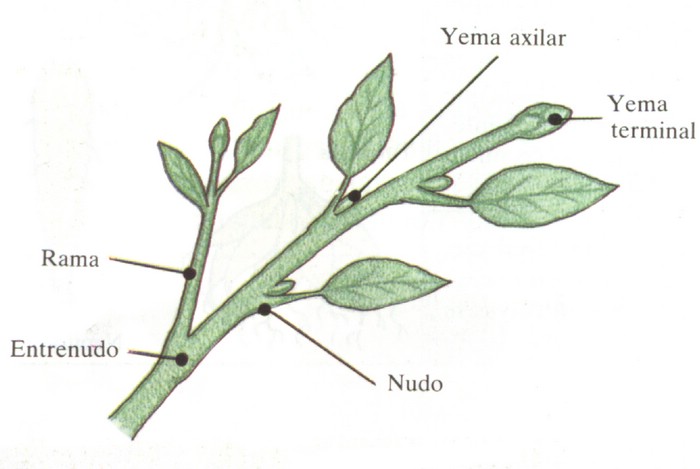 